Пояснительная записка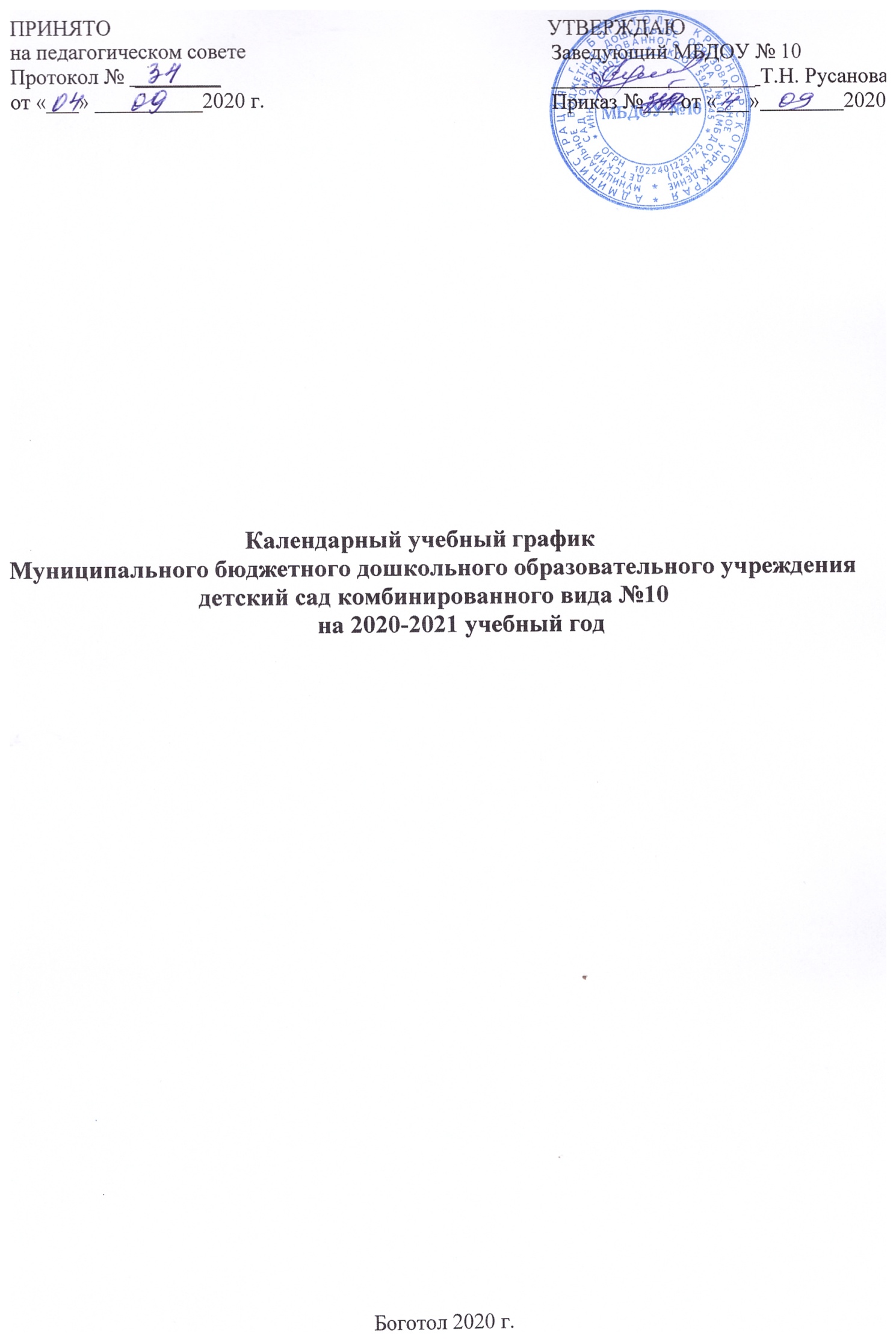 Календарный учебный график является локальным нормативным документом, регламентирующим общие требования к организации образовательного процесса в МБДОУ №10 для детей в возрасте от 2  до 7 лет.   Годовой календарный учебный график  разработан в соответствии с нормативно-правовыми документами: Законом Российской Федерации от 29.12.2012 №273; «Об образовании  в Российской Федерации»; Федеральным государственным образовательным стандартом дошкольного образования (утвержден приказом Министерства образования и науки Российской Федерации от 17.10.2013 №1155);СанПиН 2.4.1.3049-13 №26 от 15.05.2013 г.;Письмом Министерства образования Российской Федерации от 14.03.2000 №65/23-16 «О гигиенических требованиях и максимальной нагрузке на детей дошкольного возраста в организованных формах обучения»;Уставом МБДОУ №10.Календарный учебный  график учитывает в полном объёме возрастные психофизические особенности воспитанников и отвечает требованиям охраны их жизни и здоровья. Содержание годового календарного учебного графика включает в себя следующие сведения:- количество возрастных групп;- продолжительность учебного года;- продолжительность учебной недели;- режим работы ДОУ в учебном году;- каникулярное время;- работа в летний оздоровительный период;- проведение непосредственно образовательной деятельности;-организация  проведения мониторинга достижения детьми планируемых результатов освоения основной образовательной программы дошкольного образования;- праздники, вечера развлечений;- праздничные дни.В соответствии с ФГОС ДО  целевые ориентиры не подлежат непосредственной оценке, в том числе в виде педагогической диагностики (мониторинга), и не являются основанием для их формального сравнения с реальными достижениями детей. Однако педагоги в ходе своей работы  выстраивают индивидуальную траекторию развития каждого ребенка. Для оценки индивидуального развития   проводится педагогическая диагностика (оценка индивидуального развития дошкольников, связанная с оценкой эффективности педагогических действий и лежащая в основе его дальнейшего планирования) в начале и конце учебного года. Педагогический мониторинг проводится в ходе наблюдений за активностью детей в спонтанной и специально организованной деятельностиПраздники для воспитанников в течение учебного года планируются в соответствии с Годовым планом работы ДОУ на учебный год. Календарный учебный график обсуждается и принимается педагогическим советом и утверждается приказом  заведующего МБДОУ №10 на начало учебного года. Все изменения, вносимые в годовой учебный график, утверждаются приказом заведующего ДОУ и доводятся до всех участников образовательного процесса.МБДОУ №10 в установленном законодательством Российской Федерации порядке несет ответственность за реализацию в полном объеме образовательных программ, в соответствии с календарным учебным графиком.                                                          Календарный учебный графикМуниципального бюджетного дошкольного образовательного учреждениядетский сад комбинированного вида №10на 2020-2021 учебный годСодержаниеВозрастные группыВозрастные группыВозрастные группыВозрастные группыВозрастные группыВозрастные группыВозрастные группыВозрастные группыВозрастные группыВозрастные группыВозрастные группыВозрастные группыСодержаниеГруппа раннего возрастаМладшая группаМладшая группаСредняя группаСредняя группаСтаршая группаСтаршая группаСтаршая группа компенс. направл-ти для детей с нарушен. речевого развитияСтаршая группа компенс. направл-ти для детей с нарушен. речевого развитияПодгото вительнаягруппа компенс. направл-ти для детей с нарушен. речевого развитияПодгото вительнаягруппа компенс. направл-ти для детей с нарушен. речевого развитияПодгото вительнаягруппаКоличество возрастных групп222221111112Продолжительность учебного года38 недель:  01.09.2020 г. - 31.05.2021 г.I полугодие: 01.09.2020 г. - 31.12.2021 г.II полугодие: 11.01.2020 г. - 31.05.2021 г.38 недель:  01.09.2020 г. - 31.05.2021 г.I полугодие: 01.09.2020 г. - 31.12.2021 г.II полугодие: 11.01.2020 г. - 31.05.2021 г.38 недель:  01.09.2020 г. - 31.05.2021 г.I полугодие: 01.09.2020 г. - 31.12.2021 г.II полугодие: 11.01.2020 г. - 31.05.2021 г.38 недель:  01.09.2020 г. - 31.05.2021 г.I полугодие: 01.09.2020 г. - 31.12.2021 г.II полугодие: 11.01.2020 г. - 31.05.2021 г.38 недель:  01.09.2020 г. - 31.05.2021 г.I полугодие: 01.09.2020 г. - 31.12.2021 г.II полугодие: 11.01.2020 г. - 31.05.2021 г.38 недель:  01.09.2020 г. - 31.05.2021 г.I полугодие: 01.09.2020 г. - 31.12.2021 г.II полугодие: 11.01.2020 г. - 31.05.2021 г.38 недель:  01.09.2020 г. - 31.05.2021 г.I полугодие: 01.09.2020 г. - 31.12.2021 г.II полугодие: 11.01.2020 г. - 31.05.2021 г.38 недель:  01.09.2020 г. - 31.05.2021 г.I полугодие: 01.09.2020 г. - 31.12.2021 г.II полугодие: 11.01.2020 г. - 31.05.2021 г.38 недель:  01.09.2020 г. - 31.05.2021 г.I полугодие: 01.09.2020 г. - 31.12.2021 г.II полугодие: 11.01.2020 г. - 31.05.2021 г.38 недель:  01.09.2020 г. - 31.05.2021 г.I полугодие: 01.09.2020 г. - 31.12.2021 г.II полугодие: 11.01.2020 г. - 31.05.2021 г.38 недель:  01.09.2020 г. - 31.05.2021 г.I полугодие: 01.09.2020 г. - 31.12.2021 г.II полугодие: 11.01.2020 г. - 31.05.2021 г.38 недель:  01.09.2020 г. - 31.05.2021 г.I полугодие: 01.09.2020 г. - 31.12.2021 г.II полугодие: 11.01.2020 г. - 31.05.2021 г.Продолжительность учебной неделиПятидневная рабочая неделя. Выходные дни: суббота, воскресенье и праздничные дни в соответствии с законодательством Российской ФедерацииПятидневная рабочая неделя. Выходные дни: суббота, воскресенье и праздничные дни в соответствии с законодательством Российской ФедерацииПятидневная рабочая неделя. Выходные дни: суббота, воскресенье и праздничные дни в соответствии с законодательством Российской ФедерацииПятидневная рабочая неделя. Выходные дни: суббота, воскресенье и праздничные дни в соответствии с законодательством Российской ФедерацииПятидневная рабочая неделя. Выходные дни: суббота, воскресенье и праздничные дни в соответствии с законодательством Российской ФедерацииПятидневная рабочая неделя. Выходные дни: суббота, воскресенье и праздничные дни в соответствии с законодательством Российской ФедерацииПятидневная рабочая неделя. Выходные дни: суббота, воскресенье и праздничные дни в соответствии с законодательством Российской ФедерацииПятидневная рабочая неделя. Выходные дни: суббота, воскресенье и праздничные дни в соответствии с законодательством Российской ФедерацииПятидневная рабочая неделя. Выходные дни: суббота, воскресенье и праздничные дни в соответствии с законодательством Российской ФедерацииПятидневная рабочая неделя. Выходные дни: суббота, воскресенье и праздничные дни в соответствии с законодательством Российской ФедерацииПятидневная рабочая неделя. Выходные дни: суббота, воскресенье и праздничные дни в соответствии с законодательством Российской ФедерацииПятидневная рабочая неделя. Выходные дни: суббота, воскресенье и праздничные дни в соответствии с законодательством Российской ФедерацииРежим работы ДОУ в учебном годуПятидневная рабочая неделя. Выходные дни: суббота, воскресенье и праздничные дни в соответствии с законодательством Российской Федерации.  Продолжительность работы 12 часов ежедневно, с 07.00 до 19.00Группа компенсирующей направленности для детей с нарушением речевого развития с 10 часовым пребыванием детей ежедневно, с 07.30 до 17.30Пятидневная рабочая неделя. Выходные дни: суббота, воскресенье и праздничные дни в соответствии с законодательством Российской Федерации.  Продолжительность работы 12 часов ежедневно, с 07.00 до 19.00Группа компенсирующей направленности для детей с нарушением речевого развития с 10 часовым пребыванием детей ежедневно, с 07.30 до 17.30Пятидневная рабочая неделя. Выходные дни: суббота, воскресенье и праздничные дни в соответствии с законодательством Российской Федерации.  Продолжительность работы 12 часов ежедневно, с 07.00 до 19.00Группа компенсирующей направленности для детей с нарушением речевого развития с 10 часовым пребыванием детей ежедневно, с 07.30 до 17.30Пятидневная рабочая неделя. Выходные дни: суббота, воскресенье и праздничные дни в соответствии с законодательством Российской Федерации.  Продолжительность работы 12 часов ежедневно, с 07.00 до 19.00Группа компенсирующей направленности для детей с нарушением речевого развития с 10 часовым пребыванием детей ежедневно, с 07.30 до 17.30Пятидневная рабочая неделя. Выходные дни: суббота, воскресенье и праздничные дни в соответствии с законодательством Российской Федерации.  Продолжительность работы 12 часов ежедневно, с 07.00 до 19.00Группа компенсирующей направленности для детей с нарушением речевого развития с 10 часовым пребыванием детей ежедневно, с 07.30 до 17.30Пятидневная рабочая неделя. Выходные дни: суббота, воскресенье и праздничные дни в соответствии с законодательством Российской Федерации.  Продолжительность работы 12 часов ежедневно, с 07.00 до 19.00Группа компенсирующей направленности для детей с нарушением речевого развития с 10 часовым пребыванием детей ежедневно, с 07.30 до 17.30Пятидневная рабочая неделя. Выходные дни: суббота, воскресенье и праздничные дни в соответствии с законодательством Российской Федерации.  Продолжительность работы 12 часов ежедневно, с 07.00 до 19.00Группа компенсирующей направленности для детей с нарушением речевого развития с 10 часовым пребыванием детей ежедневно, с 07.30 до 17.30Пятидневная рабочая неделя. Выходные дни: суббота, воскресенье и праздничные дни в соответствии с законодательством Российской Федерации.  Продолжительность работы 12 часов ежедневно, с 07.00 до 19.00Группа компенсирующей направленности для детей с нарушением речевого развития с 10 часовым пребыванием детей ежедневно, с 07.30 до 17.30Пятидневная рабочая неделя. Выходные дни: суббота, воскресенье и праздничные дни в соответствии с законодательством Российской Федерации.  Продолжительность работы 12 часов ежедневно, с 07.00 до 19.00Группа компенсирующей направленности для детей с нарушением речевого развития с 10 часовым пребыванием детей ежедневно, с 07.30 до 17.30Пятидневная рабочая неделя. Выходные дни: суббота, воскресенье и праздничные дни в соответствии с законодательством Российской Федерации.  Продолжительность работы 12 часов ежедневно, с 07.00 до 19.00Группа компенсирующей направленности для детей с нарушением речевого развития с 10 часовым пребыванием детей ежедневно, с 07.30 до 17.30Пятидневная рабочая неделя. Выходные дни: суббота, воскресенье и праздничные дни в соответствии с законодательством Российской Федерации.  Продолжительность работы 12 часов ежедневно, с 07.00 до 19.00Группа компенсирующей направленности для детей с нарушением речевого развития с 10 часовым пребыванием детей ежедневно, с 07.30 до 17.30Пятидневная рабочая неделя. Выходные дни: суббота, воскресенье и праздничные дни в соответствии с законодательством Российской Федерации.  Продолжительность работы 12 часов ежедневно, с 07.00 до 19.00Группа компенсирующей направленности для детей с нарушением речевого развития с 10 часовым пребыванием детей ежедневно, с 07.30 до 17.30Каникулярное время1 января 2021 г. - 8 января 2021 г.1 января 2021 г. - 8 января 2021 г.1 января 2021 г. - 8 января 2021 г.1 января 2021 г. - 8 января 2021 г.1 января 2021 г. - 8 января 2021 г.1 января 2021 г. - 8 января 2021 г.1 января 2021 г. - 8 января 2021 г.1 января 2021 г. - 8 января 2021 г.1 января 2021 г. - 8 января 2021 г.1 января 2021 г. - 8 января 2021 г.1 января 2021 г. - 8 января 2021 г.1 января 2021 г. - 8 января 2021 г.Работа в летний оздоровительный период01.06.2021 г.– 31.08.2021 г.Во время летнего оздоровительного периода проводятся мероприятия физкультурно-оздоровительного, художественно-эстетического, познавательного циклов: игры, тематические дни и недели, целевые прогулки и экскурсии, праздники, развлечения и досуги01.06.2021 г.– 31.08.2021 г.Во время летнего оздоровительного периода проводятся мероприятия физкультурно-оздоровительного, художественно-эстетического, познавательного циклов: игры, тематические дни и недели, целевые прогулки и экскурсии, праздники, развлечения и досуги01.06.2021 г.– 31.08.2021 г.Во время летнего оздоровительного периода проводятся мероприятия физкультурно-оздоровительного, художественно-эстетического, познавательного циклов: игры, тематические дни и недели, целевые прогулки и экскурсии, праздники, развлечения и досуги01.06.2021 г.– 31.08.2021 г.Во время летнего оздоровительного периода проводятся мероприятия физкультурно-оздоровительного, художественно-эстетического, познавательного циклов: игры, тематические дни и недели, целевые прогулки и экскурсии, праздники, развлечения и досуги01.06.2021 г.– 31.08.2021 г.Во время летнего оздоровительного периода проводятся мероприятия физкультурно-оздоровительного, художественно-эстетического, познавательного циклов: игры, тематические дни и недели, целевые прогулки и экскурсии, праздники, развлечения и досуги01.06.2021 г.– 31.08.2021 г.Во время летнего оздоровительного периода проводятся мероприятия физкультурно-оздоровительного, художественно-эстетического, познавательного циклов: игры, тематические дни и недели, целевые прогулки и экскурсии, праздники, развлечения и досуги01.06.2021 г.– 31.08.2021 г.Во время летнего оздоровительного периода проводятся мероприятия физкультурно-оздоровительного, художественно-эстетического, познавательного циклов: игры, тематические дни и недели, целевые прогулки и экскурсии, праздники, развлечения и досуги01.06.2021 г.– 31.08.2021 г.Во время летнего оздоровительного периода проводятся мероприятия физкультурно-оздоровительного, художественно-эстетического, познавательного циклов: игры, тематические дни и недели, целевые прогулки и экскурсии, праздники, развлечения и досуги01.06.2021 г.– 31.08.2021 г.Во время летнего оздоровительного периода проводятся мероприятия физкультурно-оздоровительного, художественно-эстетического, познавательного циклов: игры, тематические дни и недели, целевые прогулки и экскурсии, праздники, развлечения и досуги01.06.2021 г.– 31.08.2021 г.Во время летнего оздоровительного периода проводятся мероприятия физкультурно-оздоровительного, художественно-эстетического, познавательного циклов: игры, тематические дни и недели, целевые прогулки и экскурсии, праздники, развлечения и досуги01.06.2021 г.– 31.08.2021 г.Во время летнего оздоровительного периода проводятся мероприятия физкультурно-оздоровительного, художественно-эстетического, познавательного циклов: игры, тематические дни и недели, целевые прогулки и экскурсии, праздники, развлечения и досуги01.06.2021 г.– 31.08.2021 г.Во время летнего оздоровительного периода проводятся мероприятия физкультурно-оздоровительного, художественно-эстетического, познавательного циклов: игры, тематические дни и недели, целевые прогулки и экскурсии, праздники, развлечения и досугиПроведение непосредственно образовательной деятельностиПроведение непосредственно образовательной деятельностиПроведение непосредственно образовательной деятельностиПроведение непосредственно образовательной деятельностиПроведение непосредственно образовательной деятельностиПроведение непосредственно образовательной деятельностиПроведение непосредственно образовательной деятельностиПроведение непосредственно образовательной деятельностиПроведение непосредственно образовательной деятельностиПроведение непосредственно образовательной деятельностиПроведение непосредственно образовательной деятельностиПроведение непосредственно образовательной деятельностиПроведение непосредственно образовательной деятельностиНедельная образовательная нагрузка (кол-во занятий/кол-во мин.)Недельная образовательная нагрузка (кол-во занятий/кол-во мин.)Недельная образовательная нагрузка (кол-во занятий/кол-во мин.)10/1 ч. 40 мин.10/1 ч. 40 мин.10/2 ч. 30 мин.10/2 ч. 30 мин.10/ 3 ч. 20 мин.10/ 3 ч. 20 мин.13/5 ч. 25 мин.13/5 ч. 25 мин.14/7 ч.14/7 ч.Продолжительность НОДПродолжительность НОДПродолжительность НОДне более10 мин.не более10 мин.не более15 мин.не более15 мин.не более20 мин.не более20 мин.не более25 мин.не более25 мин.не более30 мин.не более30 мин.Продолжительность перерыва между НОДПродолжительность перерыва между НОДПродолжительность перерыва между НОД10 мин.10 мин.10 мин.10 мин.10 мин.10 мин.10 мин.10 мин.10 мин.10 мин.Адаптационный периодАдаптационный периодАдаптационный период01.09.2020 г. - 01.10.2020 г.01.09.2020 г. - 01.10.2020 г.01.09.2020 г. - 01.10.2020 г.01.09.2020 г. - 01.10.2020 г.01.09.2020 г. - 01.10.2020 г.01.09.2020 г. - 01.10.2020 г.01.09.2020 г. - 01.10.2020 г.01.09.2020 г. - 01.10.2020 г.01.09.2020 г. - 01.10.2020 г.01.09.2020 г. - 01.10.2020 г.Организация   проведения мониторинга достижения детьми планируемых результатов освоения основной образовательной программы дошкольного образованияОрганизация   проведения мониторинга достижения детьми планируемых результатов освоения основной образовательной программы дошкольного образованияОрганизация   проведения мониторинга достижения детьми планируемых результатов освоения основной образовательной программы дошкольного образования07 .09.2020 г. – 18.09.2020 г.10.05.2021 г. – 21.05.2021 г.Для построения индивидуального образовательного маршрута воспитанников07 .09.2020 г. – 18.09.2020 г.10.05.2021 г. – 21.05.2021 г.Для построения индивидуального образовательного маршрута воспитанников07 .09.2020 г. – 18.09.2020 г.10.05.2021 г. – 21.05.2021 г.Для построения индивидуального образовательного маршрута воспитанников07 .09.2020 г. – 18.09.2020 г.10.05.2021 г. – 21.05.2021 г.Для построения индивидуального образовательного маршрута воспитанников07 .09.2020 г. – 18.09.2020 г.10.05.2021 г. – 21.05.2021 г.Для построения индивидуального образовательного маршрута воспитанников07 .09.2020 г. – 18.09.2020 г.10.05.2021 г. – 21.05.2021 г.Для построения индивидуального образовательного маршрута воспитанников07 .09.2020 г. – 18.09.2020 г.10.05.2021 г. – 21.05.2021 г.Для построения индивидуального образовательного маршрута воспитанников07 .09.2020 г. – 18.09.2020 г.10.05.2021 г. – 21.05.2021 г.Для построения индивидуального образовательного маршрута воспитанников07 .09.2020 г. – 18.09.2020 г.10.05.2021 г. – 21.05.2021 г.Для построения индивидуального образовательного маршрута воспитанников07 .09.2020 г. – 18.09.2020 г.10.05.2021 г. – 21.05.2021 г.Для построения индивидуального образовательного маршрута воспитанниковПериодичность проведения общих родительских собранийПериодичность проведения общих родительских собранийПериодичность проведения общих родительских собраний1 родительское собрание: сентябрь-октябрь2 родительское собрание: апрель-май1 родительское собрание: сентябрь-октябрь2 родительское собрание: апрель-май1 родительское собрание: сентябрь-октябрь2 родительское собрание: апрель-май1 родительское собрание: сентябрь-октябрь2 родительское собрание: апрель-май1 родительское собрание: сентябрь-октябрь2 родительское собрание: апрель-май1 родительское собрание: сентябрь-октябрь2 родительское собрание: апрель-май1 родительское собрание: сентябрь-октябрь2 родительское собрание: апрель-май1 родительское собрание: сентябрь-октябрь2 родительское собрание: апрель-май1 родительское собрание: сентябрь-октябрь2 родительское собрание: апрель-май1 родительское собрание: сентябрь-октябрь2 родительское собрание: апрель-майПраздничные дниПраздничные дниПраздничные дниВыходные: суббота, воскресенье и праздничные дни в соответствии с законодательством РФ:4 ноября 2020 г. – День народного единства;1 - 8 января 2021 г. - Новогодние каникулы 
23 февраля 2021 г. - День защитника Отечества 
8 марта 2021 г - Международный женский день 
1 мая 2021 г. - Праздник Весны и Труда 
9 мая 2021 г. - День Победы 
12 июня 2021 г. - День РоссииВыходные: суббота, воскресенье и праздничные дни в соответствии с законодательством РФ:4 ноября 2020 г. – День народного единства;1 - 8 января 2021 г. - Новогодние каникулы 
23 февраля 2021 г. - День защитника Отечества 
8 марта 2021 г - Международный женский день 
1 мая 2021 г. - Праздник Весны и Труда 
9 мая 2021 г. - День Победы 
12 июня 2021 г. - День РоссииВыходные: суббота, воскресенье и праздничные дни в соответствии с законодательством РФ:4 ноября 2020 г. – День народного единства;1 - 8 января 2021 г. - Новогодние каникулы 
23 февраля 2021 г. - День защитника Отечества 
8 марта 2021 г - Международный женский день 
1 мая 2021 г. - Праздник Весны и Труда 
9 мая 2021 г. - День Победы 
12 июня 2021 г. - День РоссииВыходные: суббота, воскресенье и праздничные дни в соответствии с законодательством РФ:4 ноября 2020 г. – День народного единства;1 - 8 января 2021 г. - Новогодние каникулы 
23 февраля 2021 г. - День защитника Отечества 
8 марта 2021 г - Международный женский день 
1 мая 2021 г. - Праздник Весны и Труда 
9 мая 2021 г. - День Победы 
12 июня 2021 г. - День РоссииВыходные: суббота, воскресенье и праздничные дни в соответствии с законодательством РФ:4 ноября 2020 г. – День народного единства;1 - 8 января 2021 г. - Новогодние каникулы 
23 февраля 2021 г. - День защитника Отечества 
8 марта 2021 г - Международный женский день 
1 мая 2021 г. - Праздник Весны и Труда 
9 мая 2021 г. - День Победы 
12 июня 2021 г. - День РоссииВыходные: суббота, воскресенье и праздничные дни в соответствии с законодательством РФ:4 ноября 2020 г. – День народного единства;1 - 8 января 2021 г. - Новогодние каникулы 
23 февраля 2021 г. - День защитника Отечества 
8 марта 2021 г - Международный женский день 
1 мая 2021 г. - Праздник Весны и Труда 
9 мая 2021 г. - День Победы 
12 июня 2021 г. - День РоссииВыходные: суббота, воскресенье и праздничные дни в соответствии с законодательством РФ:4 ноября 2020 г. – День народного единства;1 - 8 января 2021 г. - Новогодние каникулы 
23 февраля 2021 г. - День защитника Отечества 
8 марта 2021 г - Международный женский день 
1 мая 2021 г. - Праздник Весны и Труда 
9 мая 2021 г. - День Победы 
12 июня 2021 г. - День РоссииВыходные: суббота, воскресенье и праздничные дни в соответствии с законодательством РФ:4 ноября 2020 г. – День народного единства;1 - 8 января 2021 г. - Новогодние каникулы 
23 февраля 2021 г. - День защитника Отечества 
8 марта 2021 г - Международный женский день 
1 мая 2021 г. - Праздник Весны и Труда 
9 мая 2021 г. - День Победы 
12 июня 2021 г. - День РоссииВыходные: суббота, воскресенье и праздничные дни в соответствии с законодательством РФ:4 ноября 2020 г. – День народного единства;1 - 8 января 2021 г. - Новогодние каникулы 
23 февраля 2021 г. - День защитника Отечества 
8 марта 2021 г - Международный женский день 
1 мая 2021 г. - Праздник Весны и Труда 
9 мая 2021 г. - День Победы 
12 июня 2021 г. - День РоссииВыходные: суббота, воскресенье и праздничные дни в соответствии с законодательством РФ:4 ноября 2020 г. – День народного единства;1 - 8 января 2021 г. - Новогодние каникулы 
23 февраля 2021 г. - День защитника Отечества 
8 марта 2021 г - Международный женский день 
1 мая 2021 г. - Праздник Весны и Труда 
9 мая 2021 г. - День Победы 
12 июня 2021 г. - День России